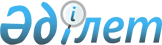 Қазығұрт аудандық мәслихатының 2015 жылғы 22 желтоқсандағы № 49/343-V "2016-2018 жылдарға арналған аудандық бюджет туралы" шешіміне өзгерістер мен толықтырулар енгізу туралы
					
			Мерзімі біткен
			
			
		
					Оңтүстiк Қазақстан облысы Қазығұрт аудандық мәслихатының 2016 жылғы 23 қарашадағы № 10/52-IV шешiмi. Оңтүстiк Қазақстан облысының Әдiлет департаментiнде 2016 жылғы 24 қарашада № 3885 болып тiркелдi. 2017 жылдың 1 қаңтарына дейін қолданыста болды      Қазақстан Республикасының 2008 жылғы 4 желтоқсандағы Бюджет кодексінің 109-бабының 1-тармағына және "Қазақстан Республикасындағы жергілікті мемлекеттік басқару және өзін-өзі басқару туралы" Қазақстан Республикасының 2001 жылғы 23 қаңтардағы Заңының 6-бабының 1-тармағының 1) тармақшасына сәйкес, Қазығұрт аудандық мәслихаты ШЕШІМ ҚАБЫЛДАДЫ:

      1. Қазығұрт аудандық мәслихаттың 2015 жылғы 22 желтоқсандағы № 49/343-V "2016-2018 жылдарға арналған аудандық бюджет туралы" (Нормативтік құқықтық актілерді мемлекеттік тіркеу тізілімінде № 3515 тіркелген, 2016 жылы 22 қаңтардағы "Қазығұрт тынысы" газетінде жарияланған) шешіміне мынадай өзгерістер енгізілсін:

      1-тармақ жаңа редакцияда жазылсын:

      "1. Қазығұрт ауданының 2016-2018 жылдарға арналған аудандық бюджеті 1 қосымшаға сәйкес, оның ішінде 2016 жылға мынадай көлемде бекітілсін:

      1) кiрiстер – 15 421 930 мың теңге, оның iшiнде:

      салықтық түсiмдер – 848 886 мың теңге;

      салықтық емес түсiмдер – 16 306 мың теңге;

      негізгі капиталды сатудан түсетін түсімдер – 18 087 мың теңге;

      трансферттер түсiмi – 14 538 651 мың теңге;

      2) шығындар – 16 006 901 мың теңге;

      3) таза бюджеттік кредиттеу – 55 755 мың теңге, оның ішінде:

      бюджттік кредиттер – 69 993 мың теңге;

      бюджеттік кредиттерді өтеу – 14 238 мың теңге;

      4) қаржы активтерімен операциялар бойынша сальдо – 14 158 мың теңге:

      қаржы активтерін сатып алу – 14 158 мың теңге;

      мемлекеттің қаржы активтерін сатудан түсетін түсімдер - 0;

      5) бюджет тапшылығы (профициті) – -654 884 мың теңге;

      6) бюджет тапшылығын қаржыландыру (профицитін пайдалану) – 654 884 мың теңге, оның ішінде: 

      қарыздар түсімі – 69 993 мың теңге;

      қарыздарды өтеу – 14 823 мың теңге;

      бюджет қаражатының пайдаланылатын қалдықтары – 599 714 мың теңге.".

      Аталған шешімнің 1, 5 және 7 қосымшалары осы шешімнің 1, 2 және 3 қосымшаларына сәйкес жаңа редакцияда жазылсын.

      2. Осы шешім 2016 жылдың 1 қаңтарынан бастап қолданысқа енгізілсін.

 2016 жылға арналған аудандық бюджет 2016 жылға жергілікті өзін-өзі басқару функцияларын іске асыру үшін жергілікті өзін-өзі басқару органдарына берілетін ағымдағы нысаналы трансферттердің бөлінуі
					© 2012. Қазақстан Республикасы Әділет министрлігінің «Қазақстан Республикасының Заңнама және құқықтық ақпарат институты» ШЖҚ РМК
				
      Аудандық мәслихат

      хатшысы

У.Копеев
Қазығұрт аудандық
мәслихатының
2016 жылғы 23 қарашадағы
№ 10/52-VI шешіміне
1-қосымша
Қазығұрт аудандық
мәслихатының
2015 жылғы 22 желтоқсандағы
№ 49/343-V шешіміне
1-қосымшаСанаты

Санаты

Санаты

Санаты

Сомасы мың теңге

Сыныбы Атауы

Сыныбы Атауы

Сыныбы Атауы

Ішкі сыныбы

Ішкі сыныбы

1.Кірістер

1.Кірістер

15 421 930

1

Салықтық түсімдер

848 886

01

Табыс салығы

336 942

2

Жеке табыс салығы

336 942

03

Әлеуметтiк салық

283 722

1

Әлеуметтік салық

283 722

04

Меншiкке салынатын салықтар

190 853

1

Мүлiкке салынатын салықтар

101 367

3

Жер салығы

9 759

4

Көлiк құралдарына салынатын салық

77 049

5

Бірыңғай жер салығы

2 678

05

Тауарларға, жұмыстарға және қызметтерге салынатын ішкі салықтар

25 305

2

Акциздер

5 492

3

Табиғи және басқа да ресурстарды пайдаланғаны үшiн түсетiн түсiмдер

3 511

4

Кәсiпкерлiк және кәсiби қызметтi жүргiзгенi үшiн алынатын алымдар

16 142

5

Ойын бизнесіне салық

160

08

Заңдық мәнді іс-әрекеттерді жасағаны және (немесе) оған уәкілеттігі бар мемлекеттік органдар немесе лауазымды адамдар құжаттар бергені үшін алынатын міндетті төлемдер

12 064

1

Мемлекеттік баж

12 064

2

Салықтық емес түсiмдер

16 306

01

Мемлекеттік меншіктен түсетін кірістер

3 254

1

Мемлекеттік кәсіпорындардың таза кірісі бөлігінің түсімдері

50

3

Мемлекет меншігіндегі акциялардың мемлекеттік пакеттеріне дивидендтер

424

5

Мемлекет меншігіндегі мүлікті жалға беруден түсетін кірістер

2 777

9

Мемлекет меншігінен түсетін басқа да кірістер

3

04

Мұнай секторы ұйымдарынан түсетін түсімдерді қоспағанда, мемлекеттік бюджеттен қаржыландырылатын, сондай-ақ Қазақстан Республикасы Ұлттық Банкінің бюджетінен (шығыстар сметасынан) ұсталатын және қаржыландырылатын мемлекеттік мекемелер салатын айыппұлдар, өсімпұлдар, санкциялар, өндіріп алулар

52

1

Мұнай секторы ұйымдарынан түсетін түсімдерді қоспағанда, мемлекеттік бюджеттен қаржыландырылатын, сондай-ақ Қазақстан Республикасы Ұлттық Банкінің бюджетінен (шығыстар сметасынан) ұсталатын және қаржыландырылатын мемлекеттік мекемелер салатын айыппұлдар, өсімпұлдар, санкциялар, өндіріп алулар

52

06

Басқа да салықтық емес түсiмдер

13 000

1

Басқа да салықтық емес түсiмдер

13 000

3

Негізгі капиталды сатудан түсетін түсімдер

18 087

03

Жердi және материалдық емес активтердi сату

18 087

1

Жерді сату

18 087

4

Трансферттер түсімі

14 538 651

02

Мемлекеттiк басқарудың жоғары тұрған органдарынан түсетiн трансферттер

14 538 651

2

Облыстық бюджеттен түсетiн трансферттер

14 538 651

Функционалдық топ

Функционалдық топ

Функционалдық топ

Функционалдық топ

Функционалдық топ

Сомасы мың теңге

Кіші функция

Кіші функция

Кіші функция

Кіші функция

Бюджеттік бағдарламалардың әкімшісі

Бюджеттік бағдарламалардың әкімшісі

Бюджеттік бағдарламалардың әкімшісі

Бағдарлама

Бағдарлама

Атауы

2.Шығындар

16 006 901

01

Жалпы сипаттағы мемлекеттiк қызметтер

804 323

1

Мемлекеттiк басқарудың жалпы функцияларын орындайтын өкiлдi, атқарушы және басқа органдар

403 833

112

Аудан (облыстық маңызы бар қала) мәслихатының аппараты

21 252

001

Аудан (облыстық маңызы бар қала) мәслихатының қызметін қамтамасыз ету жөніндегі қызметтер

21 052

003

Мемлекеттік органның күрделі шығыстары

200

122

Аудан (облыстық маңызы бар қала) әкімінің аппараты

101 199

001

Аудан (облыстық маңызы бар қала) әкімінің қызметін қамтамасыз ету жөніндегі қызметтер

101 199

123

Қаладағы аудан, аудандық маңызы бар қала, кент, ауыл, ауылдық округ әкімінің аппараты

281 382

001

Қаладағы аудан, аудандық маңызы бар қала, кент, ауыл, ауылдық округ әкімінің қызметін қамтамасыз ету жөніндегі қызметтер

271 782

022

Мемлекеттік органның күрделі шығыстары

9 600

2

Қаржылық қызмет

2 571

459

Ауданның (облыстық маңызы бар қаланың) экономика және қаржы бөлімі

2 571

003

Салық салу мақсатында мүлікті бағалауды жүргізу

1 980

010

Жекешелендіру, коммуналдық меншікті басқару, жекешелендіруден кейінгі қызмет және осыған байланысты дауларды реттеу

591

9

Жалпы сипаттағы өзге де мемлекеттiк қызметтер

397 919

458

Ауданның (облыстық маңызы бар қаланың) тұрғын үй-коммуналдық шаруашылығы, жолаушылар көлігі және автомобиль жолдары бөлімі

359 069

001

Жергілікті деңгейде тұрғын үй-коммуналдық шаруашылығы, жолаушылар көлігі және автомобиль жолдары саласындағы мемлекеттік саясатты іске асыру жөніндегі қызметтер

73 210

119

Қазақстан Республикасы Үкіметінің арнайы резерві есебінен іс-шаралар өткізу

285 859

459

Ауданның (облыстық маңызы бар қаланың) экономика және қаржы бөлімі

38 850

001

Ауданның (облыстық маңызы бар қаланың) экономикалық саясаттың қалыптастыру мен дамыту, мемлекеттік жоспарлау, бюджеттік атқару және коммуналдық меншігін басқару саласындағы мемлекеттік саясатты іске асыру жөніндегі қызметтер

37 850

015

Мемлекеттік органның күрделі шығыстары

1 000

02

Қорғаныс

20 443

1

Әскери мұқтаждар

14 647

122

Аудан (облыстық маңызы бар қала) әкімінің аппараты

14 647

005

Жалпыға бірдей әскери міндетті атқару шеңберіндегі іс-шаралар

14 647

2

Төтенше жағдайлар жөнiндегi жұмыстарды ұйымдастыру

5 796

122

Аудан (облыстық маңызы бар қала) әкімінің аппараты

5 796

006

Аудан (облыстық маңызы бар қала) ауқымындағы төтенше жағдайлардың алдын алу және оларды жою

2 651

007

Аудандық (қалалық) ауқымдағы дала өрттерінің, сондай-ақ мемлекеттік өртке қарсы қызмет органдары құрылмаған елдi мекендерде өрттердің алдын алу және оларды сөндіру жөніндегі іс-шаралар

3 145

03

Қоғамдық тәртіп, қауіпсіздік, құқықтық, сот, қылмыстық-атқару қызметі

21 412

9

Қоғамдық тәртіп және қауіпсіздік саласындағы өзге де қызметтер

21 412

458

Ауданның (облыстық маңызы бар қаланың) тұрғын үй-коммуналдық шаруашылығы, жолаушылар көлігі және автомобиль жолдары бөлімі

21 412

021

Елдi мекендерде жол қозғалысы қауiпсiздiгін қамтамасыз ету

21 412

04

Бiлiм беру

11 906 047

1

Мектепке дейiнгi тәрбие және оқыту

1 035 181

464

464

Ауданның (облыстық маңызы бар қаланың) білім бөлімі

1 031 084

040

Мектепке дейінгі білім беру ұйымдарында мемлекеттік білім беру тапсырысын іске асыруға

1 031 084

472

Ауданның (облыстық маңызы бар қаланың) құрылыс, сәулет және қала құрылысы бөлімі

4 097

037

Мектепке дейiнгi тәрбие және оқыту объектілерін салу және реконструкциялау

4 097

2

Бастауыш, негізгі орта және жалпы орта білім беру

10 674 840

464

Ауданның (облыстық маңызы бар қаланың) білім бөлімі

7 161 396

003

Жалпы білім беру

7 124 779

006

Балаларға қосымша білім беру

36 617

472

Ауданның (облыстық маңызы бар қаланың) құрылыс, сәулет және қала құрылысы бөлімі

3 513 444

022

Бастауыш, негізгі орта және жалпы орта білім беру объектілерін салу және реконструкциялау

3 513 444

9

Бiлiм беру саласындағы өзге де қызметтер

196 026

464

Ауданның (облыстық маңызы бар қаланың) білім бөлімі

196 026

001

Жергілікті деңгейде білім беру саласындағы мемлекеттік саясатты іске асыру жөніндегі қызметтер

16 232

005

Ауданның (облыстық маңызы бар қаланың) мемлекеттік білім беру мекемелер үшін оқулықтар мен оқу-әдiстемелiк кешендерді сатып алу және жеткізу

2 898

007

Аудандық (қалалалық) ауқымдағы мектеп олимпиадаларын және мектептен тыс іс-шараларды өткiзу

755

015

Жетім баланы (жетім балаларды) және ата-аналарының қамқорынсыз қалған баланы (балаларды) күтіп-ұстауға асыраушыларына ай сайынғы ақшалай қаражат төлемдері

33 171

022

Жетім баланы (жетім балаларды) және ата-аналарының қамқорынсыз қалған баланы (балаларды) асырап алғаны үшін Қазақстан азаматтарына біржолғы ақша қаражатын төлеуге арналған төлемдер

3 818

029

Балалар мен жасөспірімдердің психикалық денсаулығын зерттеу және халыққа психологиялық-медициналық-педагогикалық консультациялық көмек көрсету

6 680

067

Ведомстволық бағыныстағы мемлекеттік мекемелерінің және ұйымдарының күрделі шығыстары

132 472

06

Әлеуметтiк көмек және әлеуметтiк қамсыздандыру

606 784

1

Әлеуметтiк қамсыздандыру

383 174

451

Ауданның (облыстық маңызы бар қаланың) жұмыспен қамту және әлеуметтік бағдарламалар бөлімі

360 592

016

18 жасқа дейінгі балаларға мемлекеттік жәрдемақылар

334 931

025

Өрлеу жобасы бойынша келісілген қаржылай көмекті енгізу

25 661

464

Ауданның (облыстық маңызы бар қаланың) білім бөлімі

22 582

030

Патронат тәрбиешілерге берілген баланы (балаларды) асырап бағу

22 582

2

Әлеуметтiк көмек

181 245

451

Ауданның (облыстық маңызы бар қаланың) жұмыспен қамту және әлеуметтік бағдарламалар бөлімі

181 245

002

Жұмыспен қамту бағдарламасы

39 521

006

Тұрғын үйге көмек көрсету

17 240

007

Жергілікті өкілетті органдардың шешімі бойынша мұқтаж азаматтардың жекелеген топтарына әлеуметтік көмек

42 958

010

Үйден тәрбиеленіп оқытылатын мүгедек балаларды материалдық қамтамасыз ету

1 570

014

Мұқтаж азаматтарға үйде әлеуметтiк көмек көрсету

42 467

017

Мүгедектерді оңалту жеке бағдарламасына сәйкес, мұқтаж мүгедектерді міндетті гигиеналық құралдармен және ымдау тілі мамандарының қызмет көрсетуін, жеке көмекшілермен қамтамасыз ету

36 904

023

Жұмыспен қамту орталықтарының қызметін қамтамасыз ету

585

9

Әлеуметтiк көмек және әлеуметтiк қамтамасыз ету салаларындағы өзге де қызметтер

42 365

451

Ауданның (облыстық маңызы бар қаланың) жұмыспен қамту және әлеуметтік бағдарламалар бөлімі

42 365

001

Жергілікті деңгейде халық үшін әлеуметтік бағдарламаларды жұмыспен қамтуды қамтамасыз етуді іске асыру саласындағы мемлекеттік саясатты іске асыру жөніндегі қызметтер

38 326

011

Жәрдемақыларды және басқа да әлеуметтік төлемдерді есептеу, төлеу мен жеткізу бойынша қызметтерге ақы төлеу

4 039

07

Тұрғын үй-коммуналдық шаруашылық

773 811

1

Тұрғын үй шаруашылығы

580 851

458

Ауданның (облыстық маңызы бар қаланың) тұрғын үй-коммуналдық шаруашылығы, жолаушылар көлігі және автомобиль жолдары бөлімі

2 854

041

Жұмыспен қамту 2020 жол картасы бойынша қалаларды және ауылдық елді мекендерді дамыту шеңберінде объектілерді жөндеу және абаттандыру

2 854

472

Ауданның (облыстық маңызы бар қаланың) құрылыс, сәулет және қала құрылысы бөлімі

577 997

004

Инженерлік коммуникациялық инфрақұрылымды жобалау, дамыту, жайластыру және (немесе) сатып алу

577 997

2

Коммуналдық шаруашылық

120 989

458

Ауданның (облыстық маңызы бар қаланың) тұрғын үй-коммуналдық шаруашылығы, жолаушылар көлігі және автомобиль жолдары бөлімі

120 989

012

Сумен жабдықтау және су бұру жүйесінің жұмыс істеуі

71 989

058

Елді мекендердегі сумен жабдықтау және су бұру жүйелерін дамыту

49 000

3

Елді-мекендерді абаттандыру

71 971

458

Ауданның (облыстық маңызы бар қаланың) тұрғын үй-коммуналдық шаруашылығы, жолаушылар көлігі және автомобиль жолдары бөлімі

71 971

015

Елдi мекендердегі көшелердi жарықтандыру

27 550

016

Елдi мекендердiң санитариясын қамтамасыз ету

14 950

018

Елдi мекендердi абаттандыру және көгалдандыру

29 471

08

Мәдениет, спорт, туризм және ақпараттық кеңістiк

444 317

1

Мәдениет саласындағы қызмет

146 568

455

Ауданның (облыстық маңызы бар қаланың) мәдениет және тілдерді дамыту бөлімі

146 568

003

Мәдени-демалыс жұмысын қолдау

146 568

2

Спорт

150 899

465

Ауданның (облыстық маңызы бар қаланың) дене шынықтыру және спорт бөлімі

150 899

001

Жергілікті деңгейде дене шынықтыру және спорт саласындағы мемлекеттік саясатты іске асыру жөніндегі қызметтер

14 507

004

Мемлекеттік органның күрделі шығыстары

774

005

Ұлттық және бұқаралық спорт түрлерін дамыту

107 608

006

Аудандық (облыстық маңызы бар қалалық) деңгейде спорттық жарыстар өткiзу

3 700

007

Әртүрлi спорт түрлерi бойынша аудан (облыстық маңызы бар қала) құрама командаларының мүшелерiн дайындау және олардың облыстық спорт жарыстарына қатысуы

18 000

032

Ведомстволық бағыныстағы мемлекеттік мекемелерінің және ұйымдарының күрделі шығыстары

6 310

3

Ақпараттық кеңiстiк

82 151

455

Ауданның (облыстық маңызы бар қаланың) мәдениет және тілдерді дамыту бөлімі

73 509

006

Аудандық (қалалық) кiтапханалардың жұмыс iстеуi

55 942

007

Мемлекеттік тілді және Қазақстан халықтарының басқа да тілдерін дамыту

17 567

456

Ауданның (облыстық маңызы бар қаланың) ішкі саясат бөлімі

8 642

002

Мемлекеттік ақпараттық саясат жүргізу жөніндегі қызметтер

8 642

9

Мәдениет, спорт, туризм және ақпараттық кеңiстiктi ұйымдастыру жөнiндегi өзге де қызметтер

64 699

455

Ауданның (облыстық маңызы бар қаланың) мәдениет және тілдерді дамыту бөлімі

12 822

001

Жергілікті деңгейде тілдерді және мәдениетті дамыту саласындағы мемлекеттік саясатты іске асыру жөніндегі қызметтер

10 622

010

Мемлекеттік органның күрделі шығыстары

200

032

Ведомстволық бағыныстағы мемлекеттік мекемелерінің және ұйымдарының күрделі шығыстары

2 000

456

Ауданның (облыстық маңызы бар қаланың) ішкі саясат бөлімі

51 877

001

Жергілікті деңгейде ақпарат, мемлекеттілікті нығайту және азаматтардың әлеуметтік сенімділігін қалыптастыру саласында мемлекеттік саясатты іске асыру жөніндегі қызметтер

29 444

003

Жастар саясаты саласында іс-шараларды іске асыру

20 383

006

Мемлекеттік органның күрделі шығыстары

1 780

032

Ведомстволық бағыныстағы мемлекеттік мекемелерінің және ұйымдарының күрделі шығыстары

270

09

Отын-энергетика кешенi және жер қойнауын пайдалану

279 745

9

Отын-энергетика кешенi және жер қойнауын пайдалану саласындағы өзге де қызметтер

279 745

458

Ауданның (облыстық маңызы бар қаланың) тұрғын үй-коммуналдық шаруашылығы, жолаушылар көлігі және автомобиль жолдары бөлімі

279 745

036

Газ тасымалдау жүйесін дамыту

279 745

10

Ауыл, су, орман, балық шаруашылығы, ерекше қорғалатын табиғи аумақтар, қоршаған ортаны және жануарлар дүниесін қорғау, жер қатынастары

262 883

1

Ауыл шаруашылығы

123 119

459

459

Ауданның (облыстық маңызы бар қаланың) экономика және қаржы бөлімі

15 457

099

Мамандардың әлеуметтік көмек көрсетуі жөніндегі шараларды іске асыру

15 457

473

Ауданның (облыстық маңызы бар қаланың) ветеринария бөлімі

75 314

001

Жергілікті деңгейде ветеринария саласындағы мемлекеттік саясатты іске асыру жөніндегі қызметтер

21 952

003

Мемлекеттік органның күрделі шығыстары

600

005

Мал көмінділерінің (биотермиялық шұңқырлардың) жұмыс істеуін қамтамасыз ету

7 000

006

Ауру жануарларды санитарлық союды ұйымдастыру

1 200

007

Қаңғыбас иттер мен мысықтарды аулауды және жоюды ұйымдастыру

4 025

008

Алып қойылатын және жойылатын ауру жануарлардың, жануарлардан алынатын өнімдер мен шикізаттың құнын иелеріне өтеу

17 582

009

Жануарлардың энзоотиялық аурулары бойынша ветеринариялық іс-шараларды жүргізу

22 955

477

Ауданның (облыстық маңызы бар қаланың) ауыл шаруашылығы мен жер қатынастары бөлімі

32 348

001

Жергілікті деңгейде ауыл шаруашылығы және жер қатынастары саласындағы мемлекеттік саясатты іске асыру жөніндегі қызметтер

29 402

003

Мемлекеттік органның күрделі шығыстары

2 946

6

Жер қатынастары

3 572

477

Ауданның (облыстық маңызы бар қаланың) ауыл шаруашылығы мен жер қатынастары бөлімі

3 572

011

Аудандардың, облыстық маңызы бар, аудандық маңызы бар қалалардың, кенттердiң, ауылдардың, ауылдық округтердiң шекарасын белгiлеу кезiнде жүргiзiлетiн жерге орналастыру

3 572

9

Ауыл, су, орман, балық шаруашылығы, қоршаған ортаны қорғау және жер қатынастары саласындағы басқа да қызметтер

136 192

473

Ауданның (облыстық маңызы бар қаланың) ветеринария бөлімі

136 192

011

Эпизоотияға қарсы іс-шаралар жүргізу

136 192

11

Өнеркәсіп, сәулет, қала құрылысы және құрылыс қызметі

43 554

2

Сәулет, қала құрылысы және құрылыс қызметі

43 554

472

Ауданның (облыстық маңызы бар қаланың) құрылыс, сәулет және қала құрылысы бөлімі

43 554

001

Жергілікті деңгейде құрылыс, сәулет және қала құрылысы саласындағы мемлекеттік саясатты іске асыру жөніндегі қызметтер

27 304

013

Аудан аумағында қала құрылысын дамытудың кешенді схемаларын, аудандық (облыстық) маңызы бар қалалардың, кенттердің және өзге де ауылдық елді мекендердің бас жоспарларын әзірлеу

14 250

015

Мемлекеттік органның күрделі шығыстары

2 000

12

Көлiк және коммуникация

420 605

1

Автомобиль көлiгi

420 605

458

Ауданның (облыстық маңызы бар қаланың) тұрғын үй-коммуналдық шаруашылығы, жолаушылар көлігі және автомобиль жолдары бөлімі

420 605

022

Көлік инфрақұрылымын дамыту

205 586

023

Автомобиль жолдарының жұмыс істеуін қамтамасыз ету

215 019

13

Басқалар

127 460

3

Кәсiпкерлiк қызметтi қолдау және бәсекелестікті қорғау

20 296

469

Ауданның (облыстық маңызы бар қаланың) кәсіпкерлік бөлімі

20 296

001

Жергілікті деңгейде кәсіпкерлік пен өнеркәсіпті дамыту саласындағы мемлекеттік саясатты іске асыру жөніндегі қызметтер

20 296

9

Басқалар

107 164

458

Ауданның (облыстық маңызы бар қаланың) тұрғын үй-коммуналдық шаруашылығы, жолаушылар көлігі және автомобиль жолдары бөлімі

107 164

040

"Өңірлерді дамыту" Бағдарламасы шеңберінде өңірлерді экономикалық дамытуға жәрдемдесу бойынша шараларды іске асыру

107 164

14

Борышқа қызмет көрсету

19

1

Борышқа қызмет көрсету

19

459

Ауданның (облыстық маңызы бар қаланың) экономика және қаржы бөлімі

19

021

Жергілікті атқарушы органдардың облыстық бюджеттен қарыздар бойынша сыйақылар мен өзге де төлемдерді төлеу бойынша борышына қызмет көрсету

19

15

Трансферттер

295 498

1

Трансферттер

295 498

459

Ауданның (облыстық маңызы бар қаланың) экономика және қаржы бөлімі

295 498

006

Нысаналы пайдаланылмаған (толық пайдаланылмаған) трансферттерді қайтару

19 021

024

Мемлекеттік органдардың функцияларын мемлекеттік басқарудың төмен тұрған деңгейлерінен жоғарғы деңгейлерге беруге байланысты жоғары тұрған бюджеттерге берілетін ағымдағы нысаналы трансферттер

141 465

051

Жергілікті өзін-өзі басқару органдарына берілетін трансферттер

135 012

3.Таза бюджеттік кредиттеу 

55 755

Бюджеттік кредиттер

69 993

10

Ауыл, су, орман, балық шаруашылығы, ерекше қорғалатын табиғи аумақтар, қоршаған ортаны және жануарлар дүниесін қорғау, жер қатынастары

69 993

1

Ауыл шаруашылығы

69 993

459

Ауданның (облыстық маңызы бар қаланың) экономика және қаржы бөлімі

69 993

018

Мамандарды әлеуметтік қолдау шараларын іске асыруға берілетін бюджеттік кредиттер

69 993

Бюджеттік кредиттерді өтеу

14 238

5

Бюджеттік кредиттерді өтеу

14 238

01

Бюджеттік кредиттерді өтеу

14 238

1

Мемлекеттік бюджеттен берілген бюджеттік кредиттерді өтеу

14 238

13

Жеке тұлғаларға жергілікті бюджеттен берілген бюджеттік кредиттерді өтеу

14 238

4.Қаржы активтерімен операциялар бойынша сальдо 

14 158

Қаржы активтерін сатып алу

14 158

13

Басқалар

14 158

9

Басқалар

14 158

458

458

Ауданның (облыстық маңызы бар қаланың) тұрғын үй-коммуналдық шаруашылығы, жолаушылар көлігі және автомобиль жолдары бөлімі

14 158

065

Заңды тұлғалардың жарғылық капиталын қалыптастыру немесе ұлғайту

14 158

Мемлекеттің қаржы активтерін сатудан түсетін түсімдер

0

5.Бюджет тапшылығы (профициті)

-654 884

6.Бюджет тапшылығын қаржыландыру (профицитін пайдалану)

654 884

Қарыздар түсімі

69 993

7

Қарыздар түсімі

69 993

01

Мемлекеттік ішкі қарыздар

69 993

2

Қарыз алу келісім-шарттары

69 993

03

Ауданның (облыстық маңызы бар қаланың) жергілікті атқарушы органы алатын қарыздар

69 993

Қарыздарды өтеу

14 823

16

Қарыздарды өтеу

14 823

1

Қарыздарды өтеу

14 823

459

Ауданның (облыстық маңызы бар қаланың) экономика және қаржы бөлімі

14 823

005

Жергілікті атқарушы органның жоғары тұрған бюджет алдындағы борышын өтеу

14 238

022

Жергілікті бюджеттен бөлінген пайдаланылмаған бюджеттік кредиттерді қайтару

585

Бюджет қаражатының пайдаланылатын қалдықтары

599 714

Қазығұрт аудандық
мәслихатының
2016 жылғы 23 қарашадағы
№ 10/52-VI шешіміне
2-қосымша
Қазығұрт аудандық
мәслихатының
2015 жылғы 22 желтоқсандағы
№ 49/343-V шешіміне
5-қосымшаБюджеттік сыныптама коды

Бюджеттік сыныптама коды

Бюджеттік сыныптама коды

Бюджеттік сыныптама коды

Атауы

Сомасы мың теңге

Бюджеттік сыныптама коды

Бюджеттік сыныптама коды

Бюджеттік сыныптама коды

Бюджеттік сыныптама коды

Атауы

Сомасы мың теңге

Шығындар

281 382

Қазығұрт ауыл округінің аппараты

31 922

01

Жалпы сипаттағы мемлекеттiк қызметтер

31 922

1

Мемлекеттiк басқарудың жалпы функцияларын орындайтын өкiлдi, атқарушы және басқа органдар

31 922

123

Қаладағы аудан, аудандық маңызы бар қала, кент, ауыл, ауылдық округ әкімінің аппараты

31 922

001

Қаладағы аудан, аудандық маңызы бар қала, кент, ауыл, ауылдық округ әкімінің қызметін қамтамасыз ету жөніндегі қызметтер

31 922

Шарапхана ауыл округінің аппараты

21 222

01

Жалпы сипаттағы мемлекеттiк қызметтер

21 222

1

Мемлекеттiк басқарудың жалпы функцияларын орындайтын өкiлдi, атқарушы және басқа органдар

21 222

123

Қаладағы аудан, аудандық маңызы бар қала, кент, ауыл, ауылдық округ әкімінің аппараты

21 222

001

Қаладағы аудан, аудандық маңызы бар қала, кент, ауыл, ауылдық округ әкімінің қызметін қамтамасыз ету жөніндегі қызметтер

21 222

Алтынтөбе ауыл округінің аппараты

18 406

01

Жалпы сипаттағы мемлекеттiк қызметтер

18 406

1

Мемлекеттiк басқарудың жалпы функцияларын орындайтын өкiлдi, атқарушы және басқа органдар

18 406

123

Қаладағы аудан, аудандық маңызы бар қала, кент, ауыл, ауылдық округ әкімінің аппараты

18 406

001

Қаладағы аудан, аудандық маңызы бар қала, кент, ауыл, ауылдық округ әкімінің қызметін қамтамасыз ету жөніндегі қызметтер

18 406

Қарабау ауыл округінің аппараты

20 870

01

Жалпы сипаттағы мемлекеттiк қызметтер

20 870

1

Мемлекеттiк басқарудың жалпы функцияларын орындайтын өкiлдi, атқарушы және басқа органдар

20 870

123

Қаладағы аудан, аудандық маңызы бар қала, кент, ауыл, ауылдық округ әкімінің аппараты

20 870

001

Қаладағы аудан, аудандық маңызы бар қала, кент, ауыл, ауылдық округ әкімінің қызметін қамтамасыз ету жөніндегі қызметтер

20 870

Сабыр Рақымов ауыл округінің аппараты

16 692

01

Жалпы сипаттағы мемлекеттiк қызметтер

16 692

1

Мемлекеттiк басқарудың жалпы функцияларын орындайтын өкiлдi, атқарушы және басқа органдар

16 692

123

Қаладағы аудан, аудандық маңызы бар қала, кент, ауыл, ауылдық округ әкімінің аппараты

16 692

001

Қаладағы аудан, аудандық маңызы бар қала, кент, ауыл, ауылдық округ әкімінің қызметін қамтамасыз ету жөніндегі қызметтер

16 692

Қарақозы Абдалиев ауыл округінің аппараты

24 034

01

Жалпы сипаттағы мемлекеттiк қызметтер

24 034

1

Мемлекеттiк басқарудың жалпы функцияларын орындайтын өкiлдi, атқарушы және басқа органдар

24 034

123

Қаладағы аудан, аудандық маңызы бар қала, кент, ауыл, ауылдық округ әкімінің аппараты

24 034

001

Қаладағы аудан, аудандық маңызы бар қала, кент, ауыл, ауылдық округ әкімінің қызметін қамтамасыз ету жөніндегі қызметтер

24 034

Қызылқия ауыл округінің аппараты

21 827

01

Жалпы сипаттағы мемлекеттiк қызметтер

21 827

1

Мемлекеттiк басқарудың жалпы функцияларын орындайтын өкiлдi, атқарушы және басқа органдар

21 827

123

Қаладағы аудан, аудандық маңызы бар қала, кент, ауыл, ауылдық округ әкімінің аппараты

21 827

001

Қаладағы аудан, аудандық маңызы бар қала, кент, ауыл, ауылдық округ әкімінің қызметін қамтамасыз ету жөніндегі қызметтер

21 827

Шанақ ауыл округінің аппараты

16 042

01

Жалпы сипаттағы мемлекеттiк қызметтер

16 042

1

Мемлекеттiк басқарудың жалпы функцияларын орындайтын өкiлдi, атқарушы және басқа органдар

16 042

123

Қаладағы аудан, аудандық маңызы бар қала, кент, ауыл, ауылдық округ әкімінің аппараты

16 042

001

Қаладағы аудан, аудандық маңызы бар қала, кент, ауыл, ауылдық округ әкімінің қызметін қамтамасыз ету жөніндегі қызметтер

16 042

Шарбұлақ ауыл округінің аппараты

17 007

01

Жалпы сипаттағы мемлекеттiк қызметтер

17 007

1

Мемлекеттiк басқарудың жалпы функцияларын орындайтын өкiлдi, атқарушы және басқа органдар

17 007

123

Қаладағы аудан, аудандық маңызы бар қала, кент, ауыл, ауылдық округ әкімінің аппараты

17 007

001

Қаладағы аудан, аудандық маңызы бар қала, кент, ауыл, ауылдық округ әкімінің қызметін қамтамасыз ету жөніндегі қызметтер

17 007

Жаңабазар ауыл округінің аппараты

26 168

01

Жалпы сипаттағы мемлекеттiк қызметтер

26 168

1

Мемлекеттiк басқарудың жалпы функцияларын орындайтын өкiлдi, атқарушы және басқа органдар

26 168

123

Қаладағы аудан, аудандық маңызы бар қала, кент, ауыл, ауылдық округ әкімінің аппараты

26 168

001

Қаладағы аудан, аудандық маңызы бар қала, кент, ауыл, ауылдық округ әкімінің қызметін қамтамасыз ету жөніндегі қызметтер

26 168

Тұрбат ауыл округінің аппараты

23 160

01

Жалпы сипаттағы мемлекеттiк қызметтер

23 160

1

Мемлекеттiк басқарудың жалпы функцияларын орындайтын өкiлдi, атқарушы және басқа органдар

23 160

123

Қаладағы аудан, аудандық маңызы бар қала, кент, ауыл, ауылдық округ әкімінің аппараты

23 160

001

Қаладағы аудан, аудандық маңызы бар қала, кент, ауыл, ауылдық округ әкімінің қызметін қамтамасыз ету жөніндегі қызметтер

19 960

022

Мемлекеттік органның күрделі шығыстары

3 200

Қақпақ ауыл округінің аппараты

23 834

01

Жалпы сипаттағы мемлекеттiк қызметтер

23 834

1

Мемлекеттiк басқарудың жалпы функцияларын орындайтын өкiлдi, атқарушы және басқа органдар

23 834

123

Қаладағы аудан, аудандық маңызы бар қала, кент, ауыл, ауылдық округ әкімінің аппараты

23 834

001

Қаладағы аудан, аудандық маңызы бар қала, кент, ауыл, ауылдық округ әкімінің қызметін қамтамасыз ету жөніндегі қызметтер

20 634

022

Мемлекеттік органның күрделі шығыстары

3 200

Жігерген ауыл округінің аппараты

20 198

01

Жалпы сипаттағы мемлекеттiк қызметтер

20 198

1

Мемлекеттiк басқарудың жалпы функцияларын орындайтын өкiлдi, атқарушы және басқа органдар

20 198

123

Қаладағы аудан, аудандық маңызы бар қала, кент, ауыл, ауылдық округ әкімінің аппараты

20 198

001

Қаладағы аудан, аудандық маңызы бар қала, кент, ауыл, ауылдық округ әкімінің қызметін қамтамасыз ету жөніндегі қызметтер

16 998

022

Мемлекеттік органның күрделі шығыстары

3 200

Қазығұрт аудандық
мәслихаттың
2016 жылғы "23" қарашадағы
№ 10/52-VI шешіміне
3-қосымша
Қазығұрт аудандық мәслихаттың
2015 жылғы 22 желтоқсандағы
№ 49/343-V шешіміне
7-қосымшаҚ/с

Атауы

Сомасы мың теңге

Шығындар

135 012

1

Қазығұрт ауыл округінің аппараты 

23 265

2

Шарапхана ауыл округінің аппараты 

9 781

3

Алтынтөбе ауыл округінің аппараты 

10 259

4

Қарабау ауыл округінің аппараты 

8 238

5

Сабыр Рақымов ауыл округінің аппараты 

6 049

6

Қарақозы Абдалиев ауыл округінің аппараты 

13 061

7

Қызылқия ауыл округінің аппараты 

11 893

8

Шанақ ауыл округінің аппараты 

4 886

9

Шарбұлақ ауыл округінің аппараты 

6 090

10

Жаңабазар ауыл округінің аппараты 

13 765

11

Тұрбат ауыл округінің аппараты 

12 679

12

Қақпақ ауыл округінің аппараты 

8 150

13

Жігерген ауыл округінің аппараты 

6 896

